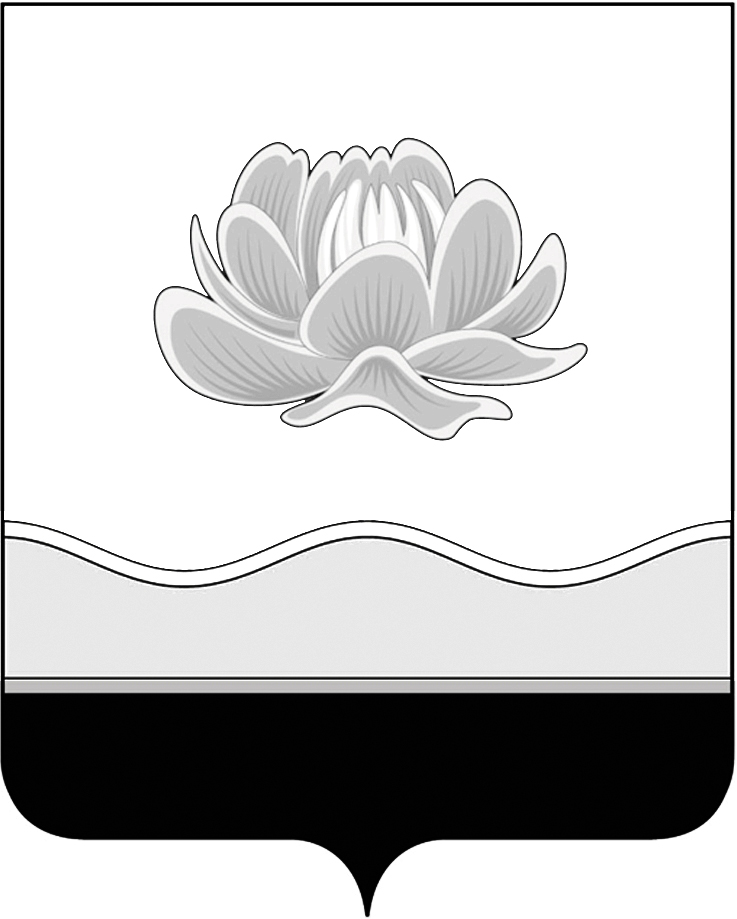 Российская ФедерацияКемеровская область - КузбассМысковский городской округСовет народных депутатов Мысковского городского округа(шестой созыв)Р Е Ш Е Н И Еот 23 июня 2021г. № 53-нО признании утратившими силу некоторых правовых актов ПринятоСоветом народных депутатовМысковского городского округа22 июня 2021 годаВ целях приведения нормативных правовых актов Совета народных депутатов Мысковского городского округа в соответствие с нормами действующего законодательства, Совет народных депутатов Мысковского городского округар е ш и л:1. Признать утратившими силу:Решение Совета народных депутатов города Мыски от 28.07.1998 № 131 «О внесении изменений в Правила содержания и регистрации собак на территории г. Мыски»;Постановление Совета народных депутатов г. Мыски от 30.03.2000 № 10 «О внесении изменения в Постановление городского Совета народных депутатов города Мыски от 26.07.1999 № 7»;Решение Мысковского городского Совета народных депутатов от 22.06.2006         № 29-н «Об установлении стоимости услуги на принятие индивидуального прибора учета горячей воды у квартиросъемщиков ОАО «МЭСК» с 2006 года»;Решение Мысковского городского Совета народных депутатов от 23.11.2006         № 62-н «Об установлении расчетных коэффициентов к базовому размеру арендной платы за землю на 2007 год по видам использования земель для юридических и физических лиц, осуществляющих предпринимательскую деятельность»;Решение Мысковского городского Совета народных депутатов от 20.12.2007         № 69-н «О внесении изменений и дополнений в решение Мысковского городского Совета народных депутатов от 24.11.2007 № 63-н «Об установлении нормативов потребления коммунальных услуг, цен на содержание, ремонт жилого помещения, наем жилых помещений в государственном и муниципальном жилищных фондах, тарифов на коммунальные услуги в жилых помещениях, цен и тарифов в соответствии со стандартами оплаты жилья и коммунальных услуг»;Решение Мысковского городского Совета народных депутатов от 24.01.2008 № 3-н «Об утверждении городских мероприятий по реализации среднесрочной региональной целевой Программы «Социально-экономическое развитие наций и народностей в Кемеровской области» на 2008-2010 годы»;Решение Мысковского городского Совета народных депутатов от 24.01.2008 № 4-н«Об установлении пороговых значений дохода и стоимости имущества на 2008 год»;Решение Мысковского городского Совета народных депутатов от 24.01.2008 № 7-н«О бюджете муниципального образования «Мысковский городской округ» на 2008 год»;Решение Мысковского городского Совета народных депутатов от 21.02.2008         № 10-н «О внесении изменений в Программу приватизации муниципального имущества муниципального образования «Мысковский городской округ» на 2008 год»;Решение Мысковского городского Совета народных депутатов от 21.02.2008         № 13-н «О внесении изменений и дополнений в решение Мысковского городского Совета народных депутатов от 24.01.2008 № 7-н «О бюджете муниципального образования «Мысковский городской округ» на 2008 год»;Решение Мысковского городского Совета народных депутатов от 09.04.2008         № 18-н «О внесении изменений в решение Мысковского городского Совета народных депутатов от 23.11.2006г. № 62-н «Об установлении расчетных коэффициентов к базовому размеру арендной платы за землю на 2007 год по видам использования земель для юридических и физических лиц, осуществляющих предпринимательскую деятельность»;Решение Мысковского городского Совета народных депутатов от 09.04.2008         № 19-н «О внесении изменений и дополнений в решение Мысковского городского Совета народных депутатов от 30.11.2006 № 63-н «О введении земельного налога на территории муниципального образования «Мысковский городской округ» и установлении налоговых льгот»;Решение Мысковского городского Совета народных депутатов от 28.05.2008         № 22-н «О внесении изменений и дополнений в «Программу приватизации муниципального имущества муниципального образования «Мысковский городской округ» на 2008 год»;Решение Мысковского городского Совета народных депутатов от 19.06.2008         № 24-н «О внесении изменений и дополнений в решение Мысковского городского Совета народных депутатов от 24.01.2008 № 7-н «О бюджете муниципального образования «Мысковский городской округ» на 2008 год» (с изменениями и дополнениями от 21.02.2008 № 13-н)»;Решение Мысковского городского Совета народных депутатов от 19.06.2008         № 25-н «О внесении изменений в «Программу приватизации муниципального имущества муниципального образования «Мысковский городской округ» на 2008 год»;Решение Мысковского городского Совета народных депутатов от 22.07.2008         № 31-н «О внесении изменений и дополнений в решение Мысковского городского Совета народных депутатов № 7-н от 24.01.2008 «О бюджете муниципального образования «Мысковский городской округ» на 2008 год» (с изменениями и дополнениями от 21.02.2008 № 13-н, от 19.06.2008 № 24-н)»;Решение Мысковского городского Совета народных депутатов от 21.08.2008         № 39-н «О внесении дополнения в решение Мысковского городского Совета народных депутатов от 30.11.2006 № 63-н «О введении земельного налога на территории муниципального образования «Мысковский городской округ» и установлении налоговых льгот»;Решение Мысковского городского Совета народных депутатов от 21.08.2008         № 45-н «Об утверждении методики планирования расходов на оплату труда при формировании сметы доходов и расходов и начисления оплаты труда педагогическим работникам, осуществляющим учебный процесс в муниципальных общеобразовательных учреждениях»;Решение Мысковского городского Совета народных депутатов от 20.11.2008 № 7-н«Об утверждении муниципальной целевой программы «Совершенствование профилактики, усиление мер по предупреждению распространения ВИЧ/СПИДа в муниципальном образовании «Мысковский городской округ» на период 2009 - 2010 гг.»;Решение Мысковского городского Совета народных депутатов от 20.11.2008         № 10-н «О предоставлении льготы по арендной плате за землю на 2009 год для граждан»;Решение Мысковского городского Совета народных депутатов от 20.11.2008          № 11-н «О внесении изменений в Программу приватизации муниципального имущества муниципального образования «Мысковский городской округ» на 2008 год»;Решение Мысковского городского Совета народных депутатов от 20.11.2008         № 13-н «Об утверждении муниципальной целевой программы «Модернизация объектов жилищно-коммунального хозяйства муниципального образования «Мысковский городской округ» на 2009 год»;Решение Мысковского городского Совета народных депутатов от 11.12.2008         № 18-н «Об утверждении муниципальной целевой программы «Безопасность дорожного движения на 2010 - 2012 гг.»;Решение Мысковского городского Совета народных депутатов от 11.12.2008         № 19-н «Об утверждении краткосрочной целевой программы «Мероприятия гражданской обороны, предупреждения и ликвидации чрезвычайных ситуаций на 2009 год»;Решение Мысковского городского Совета народных депутатов от 11.12.2008         № 20-н «Об утверждении годовой ставки арендной платы на 2009 год за нежилые муниципальные помещения, находящиеся в муниципальной собственности»;Решение Мысковского городского Совета народных депутатов от 11.12.2008         № 21-н «Об утверждении базовой ставки арендной платы на 2009 год за аренду муниципального имущества, предоставляемого в пользование в целях размещения рекламы и установки рекламных носителей»;Решение Мысковского городского Совета народных депутатов от 25.12.2008         № 24-н «О бюджете муниципального образования «Мысковский городской округ» на 2009 год и на плановый период 2010 и 2011 годов»;Решение Мысковского городского Совета народных депутатов от 25.12.2008         № 25-н «О внесении изменений и дополнений в решение Мысковского городского Совета народных депутатов от 24.01.2008 № 7-н «О бюджете муниципального образования «Мысковский городской округ» на 2008 год» (с изменениями и дополнениями от 21.02.2008 № 13-н, от 19.06.2008 № 24-н, от 22.07.2008 № 31-н)»;Решение Мысковского городского Совета народных депутатов от 25.12.2008         № 27-н «Об утверждении муниципальной целевой программы «Молодежь города Мыски» на 2009 - 2011 гг.»;Решение Мысковского городского Совета народных депутатов от 25.12.2008         № 36-н «Об условиях приватизации недвижимого имущества, находящегося в собственности муниципального образования «Мысковский городской округ», на 2009 год»;Решение Мысковского городского Совета народных депутатов от 25.12.2008         № 37-н «О внесении изменений в Программу приватизации муниципального имущества муниципального образования «Мысковский городской округ» на 2008 год»;Решение Мысковского городского Совета народных депутатов от 29.01.2009         № 11-н «О внесении изменений в решение Мысковского городского Совета народных депутатов от 23.11.2006 № 62-н «Об установлении расчетных коэффициентов к базовому размеру арендной платы за землю на 2007 год по видам использования земель для юридических и физических лиц, осуществляющих предпринимательскую деятельность»;Решение Мысковского городского Совета народных депутатов от 22.10.2009         № 70-н «О внесении изменений в решение Мысковского городского Совета народных депутатов от 20.11.2008 № 13-н «Об утверждении муниципальной целевой программы «Модернизация объектов жилищно-коммунального хозяйства муниципального образования «Мысковский городской округ» на 2009 год»;Решение Мысковского городского Совета народных депутатов от 24.11.2009         № 89-н «О внесении изменений в решение Мысковского городского Совета народных депутатов от 25.12.2008 № 36-н «Об условиях приватизации недвижимого имущества, находящегося в собственности муниципального образования «Мысковский городской округ», на 2009 год»;Решение Мысковского городского Совета народных депутатов от 16.09.2010         № 54-н «О внесении изменений в решение Мысковского городского Совета народных депутатов от 11.12.2008 № 18-н «Об утверждении муниципальной целевой программы «Безопасность дорожного движения на 2009 - 2011 гг.»;Решение Мысковского городского Совета народных депутатов от 04.04.2013         № 17-н «О внесении изменений и дополнений в решение Мысковского городского Совета народных депутатов от 29.12.2012 № 79-н «О бюджете Мысковского городского округа на 2013 год и на плановый период 2014 и 2015 годов» (в ред. Решения от 31.01.2013 № 3-н)»;Решение Мысковского городского Совета народных депутатов от 23.05.2013         № 30-н «О нормах предоставления земельных участков на территории Мысковского городского округа»;Решение Совета народных депутатов Мысковского городского округа от 01.02.2018 № 4-н «Об установлении размеров платы за предоставление сведений и копии документов из информационной системы обеспечения градостроительной деятельности Мысковского городского округа на 2018 год»;Решение Совета народных депутатов Мысковского городского округа от 22.02.2018 № 8-н «О внесении изменений и дополнений в решение Совета народных депутатов Мысковского городского округа от 26.12.2017 № 79-н «О бюджете Мысковского городского округа на 2018 год и на плановый период 2019 и 2020 годов»;Решение Совета народных депутатов Мысковского городского округа от 23.04.2018 № 24-н «О внесении изменений и дополнений в решение Совета народных депутатов Мысковского городского округа от 26.12.2017 № 79-н «О бюджете Мысковского городского округа на 2018 год и на плановый период 2019 и 2020 годов»;Решение Совета народных депутатов Мысковского городского округа от 20.06.2018 № 36-н «О внесении изменений и дополнений в решение Совета народных депутатов Мысковского городского округа от 26.12.2017 № 79-н «О бюджете Мысковского городского округа на 2018 год и на плановый период 2019 и 2020 годов»;Решение Совета народных депутатов Мысковского городского округа от 21.06.2018 № 38-н «Об утверждении отчета об исполнении бюджета Мысковского городского округа за 2017 год»;Решение Совета народных депутатов Мысковского городского округа от 19.09.2018 № 1-н «О внесении изменений и дополнений в решение Совета народных депутатов Мысковского городского округа от 26.12.2017 № 79-н «О бюджете Мысковского городского округа на 2018 год и на плановый период 2019 и 2020 годов»;Решение Совета народных депутатов Мысковского городского округа от 24.10.2018 № 3-н «О внесении изменений и дополнений в решение Совета народных депутатов Мысковского городского округа от 26.12.2017 № 79-н «О бюджете Мысковского городского округа на 2018 год и на плановый период 2019 и 2020 годов»;Решение Совета народных депутатов Мысковского городского округа от 25.10.2018 № 4-н «О внесении изменений в Прогнозный план (программу) приватизации муниципального имущества Мысковского городского округа на 2018 год, утвержденный решением Совета народных депутатов Мысковского городского округа от 25.12.2017      № 77-н»;Решение Совета народных депутатов Мысковского городского округа от 15.11.2018 № 14-н «Об утверждении Прогнозного плана (программы) приватизации муниципального имущества Мысковского городского округа на 2019 год»;Решение Совета народных депутатов Мысковского городского округа от 15.11.2018 № 15-н «О внесении изменений в Прогнозный план (программу) приватизации муниципального имущества Мысковского городского округа на 2018 год, утвержденный решением Совета народных депутатов Мысковского городского округа от 25.12.2017      № 77-н»;Решение Совета народных депутатов Мысковского городского округа от 28.11.2018 № 19-н «О внесении изменений и дополнений в решение Совета народных депутатов Мысковского городского округа от 26.12.2017 № 79-н «О бюджете Мысковского городского округа на 2018 год и на плановый период 2019 и 2020 годов»;Решение Совета народных депутатов Мысковского городского округа от 28.12.2018 № 32-н «О внесении изменений и дополнений в решение Совета народных депутатов Мысковского городского округа от 26.12.2017 № 79-н «О бюджете Мысковского городского округа на 2018 год и на плановый период 2019 и 2020 годов»;Решение Совета народных депутатов Мысковского городского округа от 28.12.2018 № 36-н «О внесении изменений в Прогнозный план (программу) приватизации муниципального имущества Мысковского городского округа на 2019 год, утвержденный решением Совета народных депутатов Мысковского городского округа от 15.11.2018      № 14-н»;Решение Совета народных депутатов Мысковского городского округа от 22.05.2019 № 26-н «О внесении изменений в Прогнозный план (программу) приватизации муниципального имущества Мысковского городского округа на 2019 год, утвержденный решением Совета народных депутатов Мысковского городского округа от 15.11.2018      № 14-н».2. Настоящее решение направить главе Мысковского городского округа для подписания и опубликования (обнародования) в установленном порядке.3. Настоящее решение вступает в силу со дня, следующего за днем его официального опубликования (обнародования).4. Контроль за исполнением настоящего решения возложить на комитет Совета народных депутатов Мысковского городского округа по развитию местного самоуправления и безопасности, администрацию Мысковского городского округа.Председатель Совета народных депутатовМысковского городского округа                                                               А.М. КульчицкийГлава Мысковского городского округа                                                          Е.В. Тимофеев